	ПРОЕКТ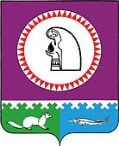 О внесении изменений в муниципальную программу «Развитие муниципальной службы в муниципальном образовании Октябрьский район на 2016-2020 годы», утвержденную постановлением администрации Октябрьского района от 31.10.2013 № 3913В соответствии с решением Думы Октябрьского района от 14.12.2017 № 287                      «О внесении изменений в решение Думы Октябрьского района от 16.12.2016 № 151                         «О бюджете муниципального образования Октябрьский район на 2017 год и на плановый период 2018 и 2019 годов»:	1. Внести в муниципальную программу «Развитие муниципальной службы                                        в муниципальном образовании Октябрьский район на 2016-2020 годы», утвержденную постановлением администрации Октябрьского района от 31.10.2013 № 3913                               (далее – Программа) следующие изменения:	1.1. В Паспорте Программы Строку «Финансовое обеспечение муниципальной программы» изложить в новой редакции:«».	1.2. Таблицу 2 «Перечень основных мероприятий муниципальной программы» изложить в новой редакции согласно приложению.	2. Опубликовать постановление в официальном сетевом издании «октвести.ру».	3. Постановление вступает в силу после его официального опубликования.4. Контроль за выполнением постановления возложить на заместителя главы администрации Октябрьского района по экономике, финансам, председателя Комитета по управлению муниципальными финансами администрации Октябрьского района                     Куклину Н.Г.Глава Октябрьского района                                                                      	       	    А.П. КуташоваПриложение к постановлению администрации Октябрьского районаот «     » __________ 2017 г № _____                                                                                                         «Таблица 2Перечень основных мероприятий муниципальной программы  ».Муниципальное образование Октябрьский районАДМИНИСТРАЦИЯ ОКТЯБРЬСКОГО РАЙОНАПОСТАНОВЛЕНИЕМуниципальное образование Октябрьский районАДМИНИСТРАЦИЯ ОКТЯБРЬСКОГО РАЙОНАПОСТАНОВЛЕНИЕМуниципальное образование Октябрьский районАДМИНИСТРАЦИЯ ОКТЯБРЬСКОГО РАЙОНАПОСТАНОВЛЕНИЕМуниципальное образование Октябрьский районАДМИНИСТРАЦИЯ ОКТЯБРЬСКОГО РАЙОНАПОСТАНОВЛЕНИЕМуниципальное образование Октябрьский районАДМИНИСТРАЦИЯ ОКТЯБРЬСКОГО РАЙОНАПОСТАНОВЛЕНИЕМуниципальное образование Октябрьский районАДМИНИСТРАЦИЯ ОКТЯБРЬСКОГО РАЙОНАПОСТАНОВЛЕНИЕМуниципальное образование Октябрьский районАДМИНИСТРАЦИЯ ОКТЯБРЬСКОГО РАЙОНАПОСТАНОВЛЕНИЕМуниципальное образование Октябрьский районАДМИНИСТРАЦИЯ ОКТЯБРЬСКОГО РАЙОНАПОСТАНОВЛЕНИЕМуниципальное образование Октябрьский районАДМИНИСТРАЦИЯ ОКТЯБРЬСКОГО РАЙОНАПОСТАНОВЛЕНИЕМуниципальное образование Октябрьский районАДМИНИСТРАЦИЯ ОКТЯБРЬСКОГО РАЙОНАПОСТАНОВЛЕНИЕ«»2017г.№пгт. Октябрьскоепгт. Октябрьскоепгт. Октябрьскоепгт. Октябрьскоепгт. Октябрьскоепгт. Октябрьскоепгт. Октябрьскоепгт. Октябрьскоепгт. Октябрьскоепгт. ОктябрьскоеФинансовое обеспечение муниципальной программыОбщий объем финансирования программы на 2016–2020 годы составляет 586017,9 тыс. рублей,  в том числе в:2016 году – 150899,7 тыс. рублей,2017 году – 149074,4 тыс. рублей,2018 году – 93347,4 тыс. рублей,2019 году – 44772,4 тыс. рублей,2020 году – 147924 тыс. рублей.Номер основ-ного мероп-риятияОсновные мероприятия муниципальной программы (связь мероприятий с показателями муниципальной программы)Ответственный исполнитель/ соисполнительИсточники финансирования Финансовые затраты на реализацию (тыс. рублей)Финансовые затраты на реализацию (тыс. рублей)Финансовые затраты на реализацию (тыс. рублей)Финансовые затраты на реализацию (тыс. рублей)Финансовые затраты на реализацию (тыс. рублей)Финансовые затраты на реализацию (тыс. рублей)Финансовые затраты на реализацию (тыс. рублей)Номер основ-ного мероп-риятияОсновные мероприятия муниципальной программы (связь мероприятий с показателями муниципальной программы)Ответственный исполнитель/ соисполнительИсточники финансирования всегов том числев том числев том числев том числев том числев том числеНомер основ-ного мероп-риятияОсновные мероприятия муниципальной программы (связь мероприятий с показателями муниципальной программы)Ответственный исполнитель/ соисполнительИсточники финансирования всего......1.2.3.4.5.6.7.8.9.9.10.1.Организационно-правовое обеспечение муниципальной службы (1, 3)администрация Октябрьского районаВсего00000001.Организационно-правовое обеспечение муниципальной службы (1, 3)администрация Октябрьского районаМестный бюджет00000002.Внедрение на муниципальной службе эффективных технологий и современных методов кадровой работы (1, 2, 3)администрация Октябрьского районаВсего00000002.Внедрение на муниципальной службе эффективных технологий и современных методов кадровой работы (1, 2, 3)администрация Октябрьского районаМестный бюджет00000003.Организация повышения профессионального уровня муниципальных служащих (1)администрация Октябрьского района, Дума Октябрьского района, Контрольно-счетная палата Октябрьского районаВсего9151653001501501501503.Организация повышения профессионального уровня муниципальных служащих (1)администрация Октябрьского района, Дума Октябрьского района, Контрольно-счетная палата Октябрьского районаМестный бюджет9151653001501501501503.В том числе:В том числе:В том числе:В том числе:В том числе:В том числе:В том числе:В том числе:В том числе:В том числе:3.Дума Октябрьского районаМестный бюджет300150151503.Контрольно-счетная палата Октябрьского районаМестный бюджет300150151503.Администрация Октябрьского районаМестный бюджет8551652701501201201504.Обеспечение выполнения полномочий и функций администрации Октябрьского района (1, 3)администрация Октябрьского районаВсего584938,9150693,7148733,493156,444581,444581,41477744.Обеспечение выполнения полномочий и функций администрации Октябрьского района (1, 3)администрация Октябрьского районаМестный бюджет584938,9150693,7148733,493156,444581,444581,41477745. «Организация и проведение ежегодного конкурса «Лучший муниципальный служащий органов местного самоуправления Октябрьского района» (4)администрация Октябрьского районаВсего164414141414105. «Организация и проведение ежегодного конкурса «Лучший муниципальный служащий органов местного самоуправления Октябрьского района» (4)администрация Октябрьского районаМестный бюджет16441414141410Всего по муниципальной программеВсего по муниципальной программеВсего586017,9150899,7149074,493347,444772,444772,4147924Всего по муниципальной программеВсего по муниципальной программеМестный бюджет586017,9150899,7149074,493347,493347,444772,4147924В том числе:В том числе:В том числе:В том числе:В том числе:В том числе:В том числе:В том числе:В том числе:В том числе:В том числе:Дума Октябрьского районаДума Октябрьского районаМестный бюджет3001500150Контрольно-счетная палата Октябрьского районаКонтрольно-счетная палата Октябрьского районаМестный бюджет3001500150Администрация Октябрьского районаАдминистрация Октябрьского районаМестный бюджет585957,9150899,7149044,493347,493347,444742,4147924